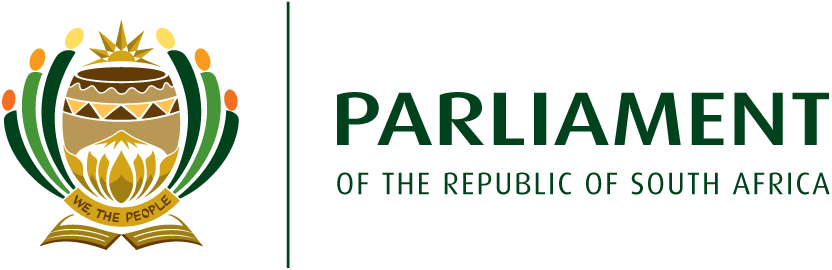 ANNEXURE 1(A)PROPOSAL ON THE ESTABLISHMENT OF COMMITTEES(Submitted by Core Business Support Division)31 MAY 2019 The proposal is premised on the committees that are required in terms of legislation, the rules of the National Assembly, as well as the Joint Rules of Parliament.In addition, the various departments created with the establishment of the new Cabinet on 29 May 2019 was taken into account as Parliament is constitutionally mandated to perform oversight over these departments.Established in terms of Rules/Legislation National AssemblyStanding Committee on Finance – NA Rule 230, Money Bills Amendment Procedure and Related Matters Act, 2009, as amendedStanding Committee on Appropriations – NA Rule 236, Money Bills Amendment Procedure and Related Matters Act, 2009, as amendedStanding Committee on Public Accounts (SCOPA) – NA Rule 2431.1.4 	Standing Committee on the Auditor-General – NA Rule 249Joint Rules/Constitution/Legislation Multi-Party Women’s Caucus  - Joint Rule 137GConstitutional Review Committee – Const sec 45(1)(d)(iii) & Joint Rule 97Joint Standing Committee on Intelligence  - Joint Rule 120Joint Standing Committee on Defence - Joint Rule 120A1.3.5 	Joint Standing Committee on Financial Management of Parliament - Financial Management of Parliament and Provincial Legislatures Act, 2009.Based on the composition of Cabinet, the following Portfolio Committees are proposed for the National Assembly: The following Committees are required based on relevant legislation and the Joint Rules of Parliament:This excludes House Committees such as the Rules Committee, the Ethics Committee, Powers and Privileges Committee, Disciplinary Committee, Programme Committee and Joint Rules Committee. Below is a list of the Committees of the 5th Parliament for comparison purposes:NATIONAL ASSEMBLY PORTFOLIO COMMITTEES – 6TH PARLIAMENTNATIONAL ASSEMBLY PORTFOLIO COMMITTEES – 6TH PARLIAMENTCabinet Portfolios/Government DepartmentProposed Committee1Agriculture, Land Reform and Rural DevelopmentPC on Agriculture, Land Reform and Rural Development2Basic EducationPC on Basic Education3CommunicationsPC  on Communications4Cooperative Governance and  Traditional Affairs PC on  Cooperative Governance and  Traditional Affairs 5Defence and Military VeteransPC on Defence and Military Veterans6Environment, Forestry and FisheriesPC on Environment, Forestry and Fisheries7Employment and LabourPC on Employment and Labour 8FinanceStanding Committee on Finance NA Rule 203A9Standing Committee on Appropriations NA Rule 203G10HealthPC on Health11Higher Education, Science and Technology PC on Higher Education, Science and Technology 12Home AffairsPC on Home Affairs13Human Settlements, Water and SanitationPC on Human Settlements, Water and Sanitation14International Relations and CooperationPC on International Relations and Cooperation15Justice and Correctional ServicesPC on Justice and Correctional Services16Mineral Resources and EnergyPC on  Mineral Resources and Energy17PolicePC on  Police19Women, Youth and Persons with Disabilities in the PresidencyPC on Women, Youth and Persons with Disabilities 20Public EnterprisesPC on Public Enterprises21Public Service and Administration PC on Public Service and Administration 22Public Works and Infrastructure PC on Public Works and Infrastructure 23Small Business DevelopmentPC on  Small Business Development24Social DevelopmentPC on  Social Development25Sports, Arts and CulturePC on  Sports, Arts and Culture27TourismPC on  Tourism28Trade and IndustryPC on  Trade and Industry29TransportPC on  TransportCOMMITTEES REQUIRED IN TERMS OF RULES / LEGISLATIONCOMMITTEES REQUIRED IN TERMS OF RULES / LEGISLATIONCOMMITTEES REQUIRED IN TERMS OF RULES / LEGISLATION1Standing Committee on Public AccountsNA Rule 2042Committee on Auditor –GeneralNA Rule 208A3Constitutional Review CommitteeJoint Rule 974JSC IntelligenceJoint Rule 1205JSC DefenceInterim Constitution, Joint Rule 120A6Committee on Multi-Party Women’s CaucusJoint Rule 137G7Joint Standing Committee on Financial Management of ParliamentFinancial Management of Parliament and Provincial Legislatures ActNATIONAL ASSEMBLY COMMITTEES OF THE 5TH PARLIAMENT1PC on Agriculture, Forestry and Fisheries2PC on Arts and Culture3PC on Basic Education4PC on Communications5PC on Cooperative Governance and  Traditional Affairs6PC on Defence and Military Veterans7PC on Economic Development8PC on Energy9PC on Environmental Affairs10PC on Health11PC on Higher Education and Training 12PC on Home Affairs13PC on Human Settlements14PC on International Relations and Cooperation15PC on Justice and Correctional Services16PC on Labour17PC on Mineral Resources18PC on Police19PC on Public Enterprises20PC on Public Service and Administration as well as Performance Monitoring and Evaluation21PC on Public Works22PC on Rural Development and Land Reform23PC on Science and Technology24PC on Small Business Development25PC on Social Development26PC on Sport and Recreation27PC on Telecommunications and Postal Services28PC on Trade and Industry29PC on Transport 30PC on Tourism31PC on Water and Sanitation32PC on Women in the Presidency33Standing Committee on Finance34Standing Committee on Appropriations 35Standing Committee on Public Accounts 36Committee on  Auditor –General